ИНСТРУКЦИЯШаг 1Сохранить файл в формате PDF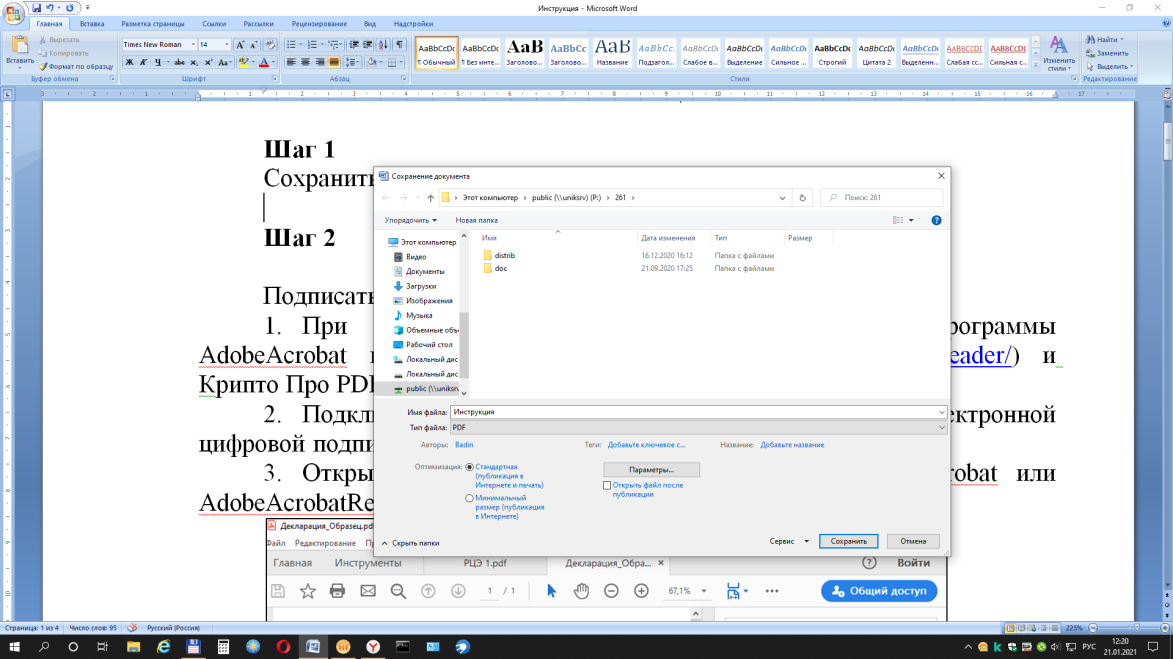 Шаг 2Подписать его в соответствии со следующим алгоритмом:При отсутствии установить на компьютере программы AdobeAcrobat или AdobeAcrobatReader (https://get.adobe.com/ru/reader/) и Крипто Про PDF (https://www.cryptopro.ru/products/other/pdf) (Для функционирования «КриптоПро PDF» должно быть установлено средство криптографической защиты информации КриптоПро CSP версии 3.6 или выше);Подключить к компьютеру носитель информации с электронной цифровой подписью (далее – ЭЦП);Открыть файл PDF c помощью программы AdobeAcrobat или AdobeAcrobatReader и выбрать «Дополнительные инструменты»;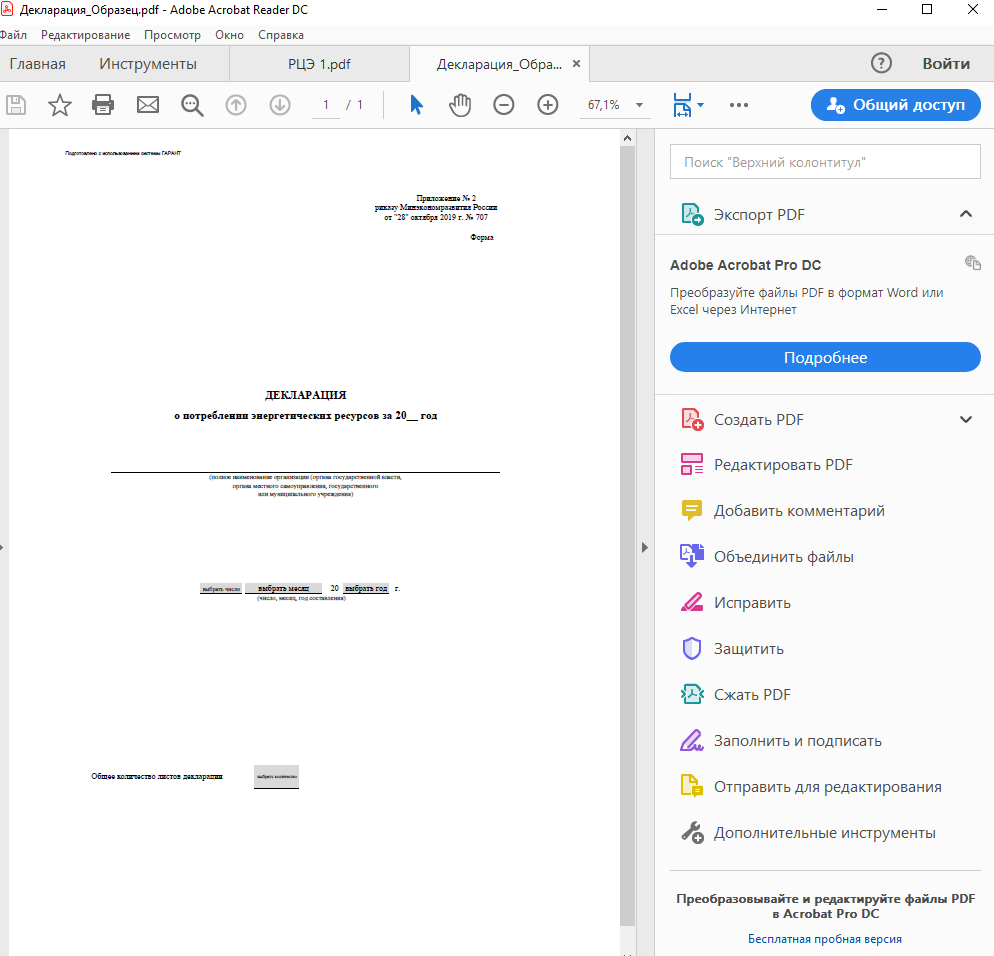 Выбрать функцию «Сертификаты»;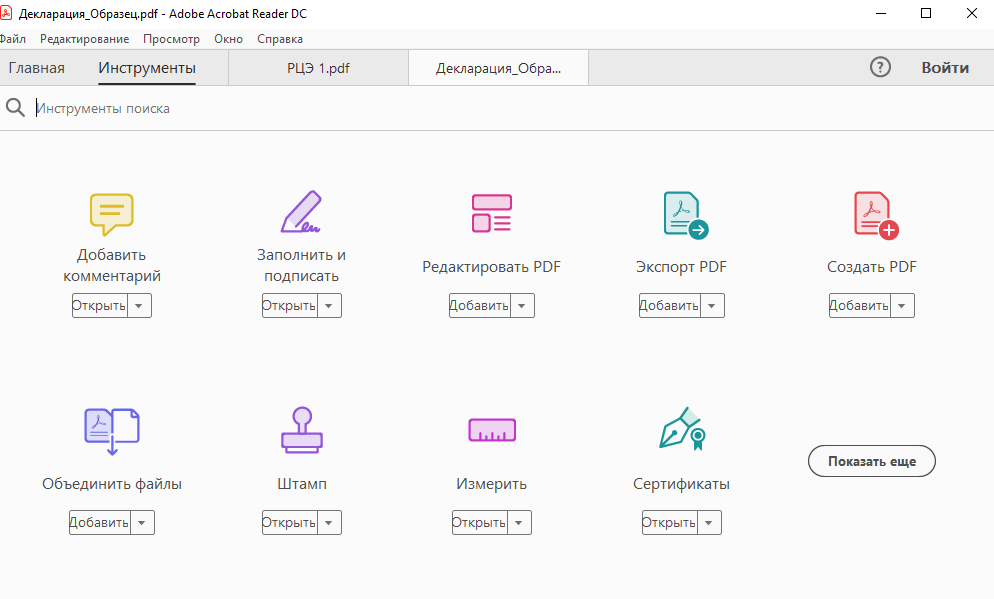 Выбрать функцию «Поставить цифровую подпись»;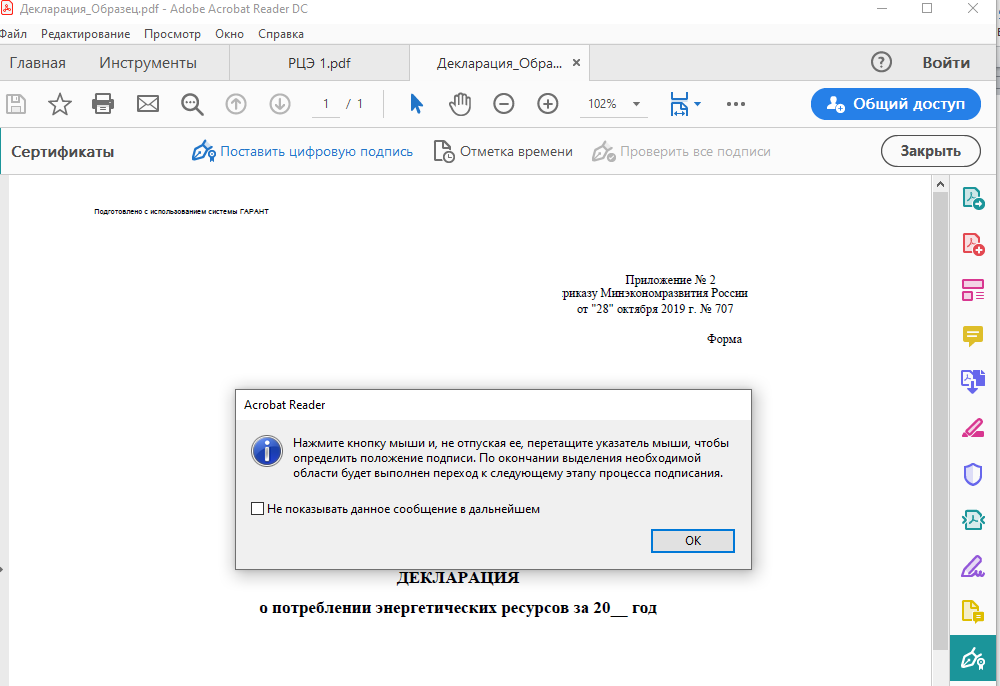 Выделить место установки ЭЦП;Выбрать сертификат и нажать «ОК»;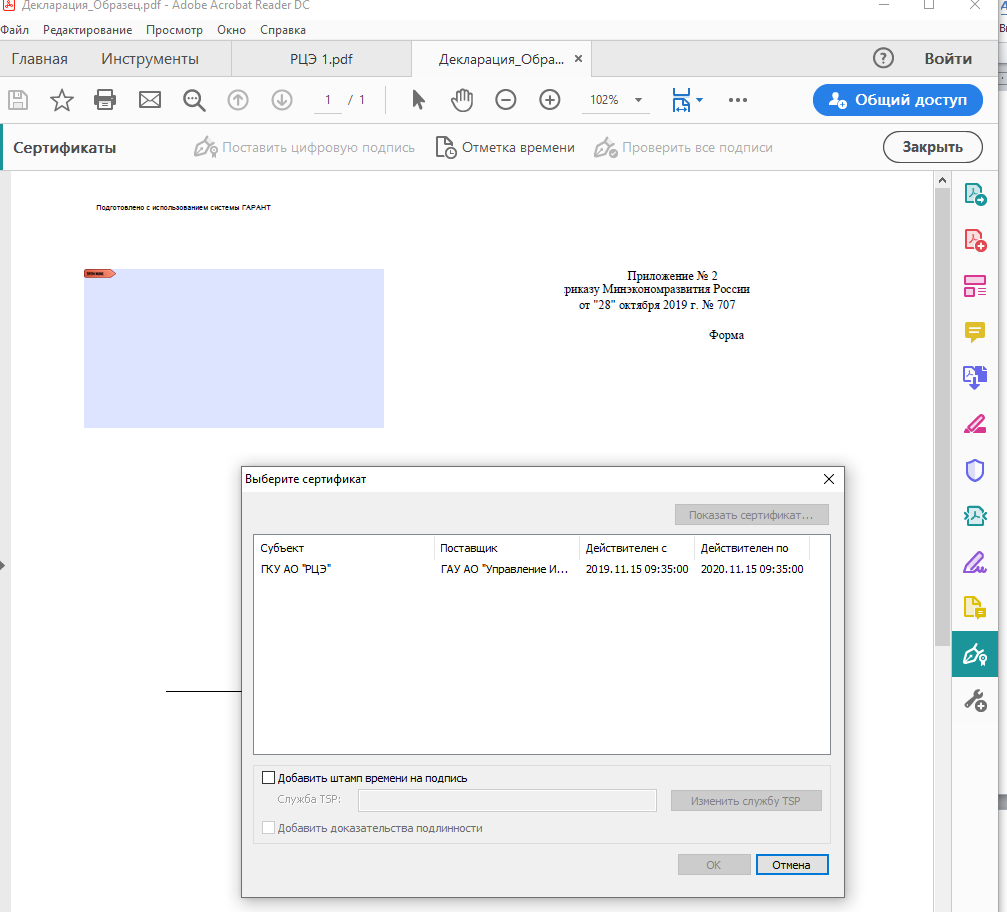 Выбрать цифровое удостоверение для подписи и нажать «Продолжить»;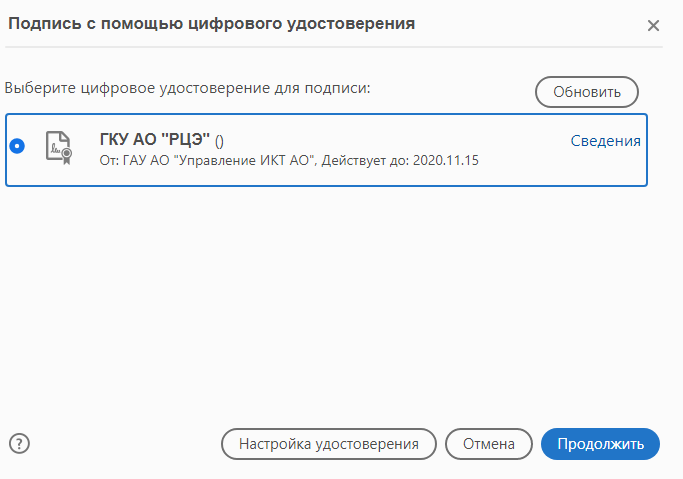 Подписать документ, нажав кнопку «Подписать»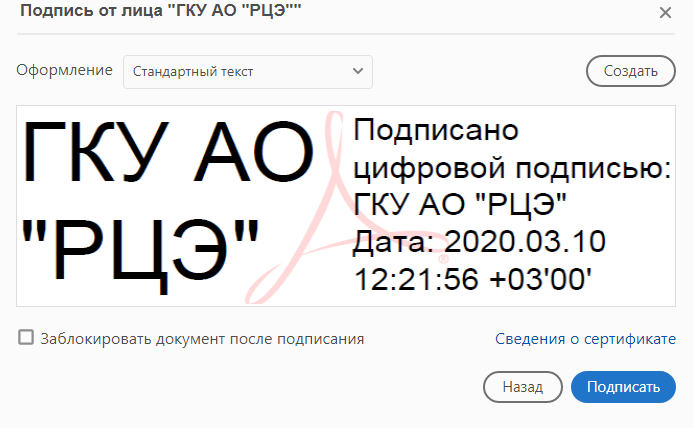 ИсполнительСтародумов Константин Владимирович27-27-34 (доб. 3462)